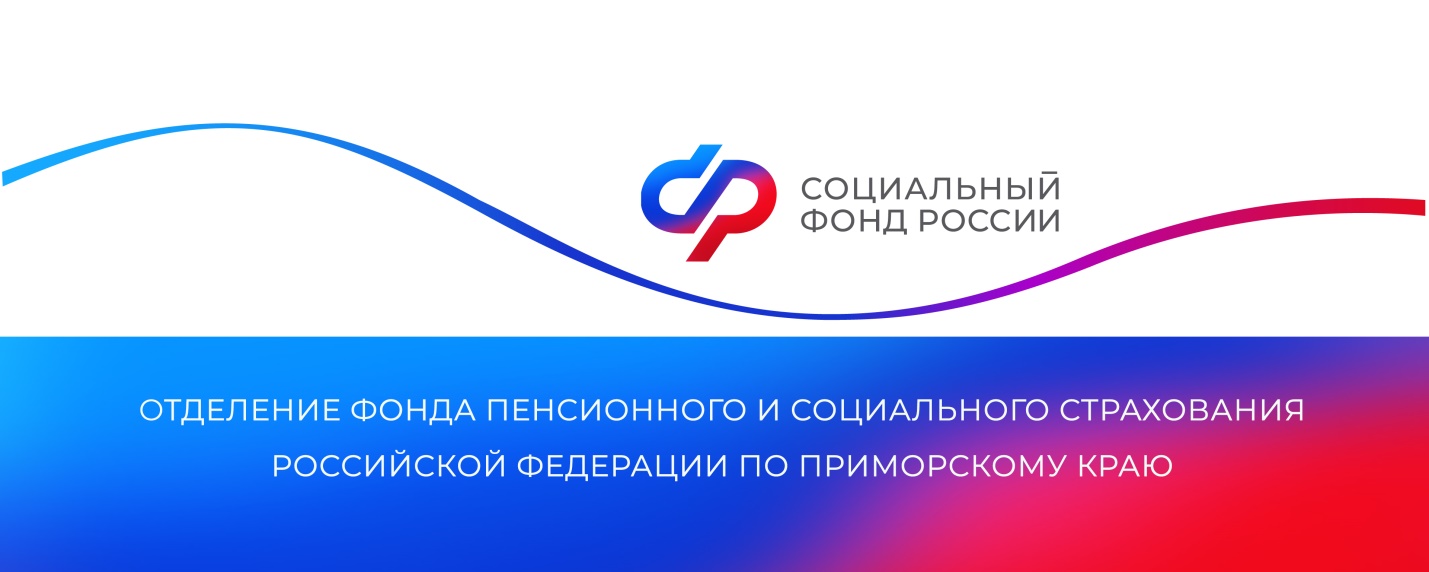 Отделение СФР по Приморскому краю оплатило более 6,5 тысяч дополнительных выходных дней для ухода за детьми с инвалидностьюС начала года Отделение Социального фонда России по Приморскому краю оплатило родителям детей-инвалидов 6747 дополнительных выходных дней на общую сумму 34,5 миллиона рублей. Работающие родители или опекуны детей с инвалидностью имеют право на четыре дополнительных оплачиваемых выходных дня в месяц. Дополнительные дни отдыха можно брать подряд или раздельно, по выбору родителей. Начиная с 1 сентября этого года родители детей с инвалидностью могут накапливать неиспользованные дополнительные выходные и в течение календарного года использовать их в виде отпуска до 24 дней подряд.Родители могут разделить между собой дополнительные дни отдыха или договориться, что их будет использовать кто-то один.Заявление на дополнительные выходные подается работодателю, с которым также необходимо согласовать график использования таких дней. Пресс-службаОтделения Социального фонда Россиипо Приморскому краю